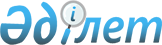 О внесении изменений в решение XXIII-й сессии маслихата города Алматы V-го созыва от 19 декабря 2013 года № 188 "О бюджете города Алматы на 2014-2016 годы"
					
			С истёкшим сроком
			
			
		
					Решение ХХVIII сессии маслихата города Алматы V созыва от 13 июня 2014 года N 237. Зарегистрировано в Департаменте юстиции города Алматы 20 июня 2014 года за N 1064. Прекращено действие в связи с истечением срока
      В соответствии с пунктом 5 статьи 104, пунктом 1 статьи 108 Бюджетного Кодекса Республики Казахстан от 4 декабря 2008 года, статьями 6, 7 Закона Республики Казахстан от 23 января 2001 года "О местном государственном управлении и самоуправлении в Республике Казахстан", маслихат города Алматы V-го созыва РЕШИЛ:
      1. Внести в решение XXIII-й сессии маслихата города Алматы V-го созыва от 19 декабря 2013 года № 188 "О бюджете города Алматы на 2014 - 2016 годы" (зарегистрировано в Реестре государственной регистрации нормативных правовых актов за № 1018, опубликовано 11 января 2014 года в газете "Алматы ақшамы" № 5-6 и 11 января 2014 года в газете "Вечерний Алматы" № 5-6), с изменениями, внесенными решениями XXIV-й сессией маслихата города Алматы V-го созыва от 18 февраля 2014 года № 201 "О внесении изменений в решение XXIII-й сессии маслихата города Алматы V-го созыва от 19 декабря 2013 года № 188 "О бюджете города Алматы на 2014-2016 годы" (зарегистрировано в Реестре государственной регистрации нормативных правовых актов за № 1025, опубликовано 15 марта 2014 года в газете "Алматы ақшамы" № 31 и 15 марта 2014 года в газете "Вечерний Алматы" № 32), внеочередной XXV-й сессией маслихата города Алматы V-го созыва от 15 апреля 2014 года № 208 "О внесении изменений в решение XXIII-й сессии маслихата города Алматы V-го созыва от 19 декабря 2013 года № 188 "О бюджете города Алматы на 2014-2016 годы" (зарегистрировано в Реестре государственной регистрации нормативных правовых актов за № 1032, опубликовано 29 апреля 2014 года в газете "Алматы ақшамы" № 49-51 и 29 апреля 2014 года в газете "Вечерний Алматы" № 49-50) следующие изменения:
      в пункте 1:
      в подпункте 1):
      цифры "382 187 590,9" заменить цифрами "387 609 562,1";
      в строке "налоговым поступлениям" цифры "248 695 186,9" заменить цифрами "254 117 158,1";
      в подпункте 2):
      цифры "392 217 182,1" заменить цифрами "404 376 435,1";
      в подпункте 5):
      цифры "-18 320 464,2" заменить цифрами "-25 057 746";
      в подпункте 6):
      цифры "18 320 464,2" заменить цифрами "25 057 746";
      в пункте 6 цифры "3 687 680" заменить цифрами "3 737 038";
      в пункте 7 цифры "4 806 718,3" заменить цифрами "4 822 000,3";
      в пункте 8 цифры "13 179 648" заменить цифрами "13 222 875";
      в пункте 9 цифры "68 416 055,5" заменить цифрами "69 499 207,5";
      в пункте 10 цифры "43 848 623,8" заменить цифрами "45 883 684,8";
      в пункте 11 цифры "9 365 948" заменить цифрами "8 293 494";
      в пункте 12 цифры "44 205 645,5" заменить цифрами "48 744 813,5";
      в пункте 13 цифры "24 199 905" заменить цифрами "25 500 430";
      в пункте 14 цифры "20 173 689,7" заменить цифрами "20 955 579,7";
      в пункте 15 цифры "5 919 036" заменить цифрами "5 959 702";
      в пункте 16 цифры "10 245 202,3" заменить цифрами "11 182 080,3";
      в пункте 17 цифры "57 330 511,9" заменить цифрами "58 330 511,9";
      в пункте 18 цифры "23 210 321,6" заменить цифрами "24 616 821,6";
      в пункте 20 цифры "4 200 000" заменить цифрами "5 200 000".
      2. Приложение 1 к указанному решению изложить в новой редакции согласно приложению к данному решению.
      3. Контроль за исполнением настоящего решения возложить на председателя постоянной комиссии по экономике и бюджету маслихата города Алматы С. Козлова и заместителя акима города Алматы М. Кудышева (по согласованию). 
      4. Секретарю маслихата города Алматы Т. Мукашеву произвести государственную регистрацию нормативного правового акта  в Департаменте юстиции города Алматы.
      5. Настоящее решение вводится в действие с 1 января 2014 года и распространяется на отношения, возникшие до введения его в действие. БЮДЖЕТ ГОРОДА АЛМАТЫ НА 2014 ГОД
      Председатель внеочередной
      XXVIII-й сессии маслихата
      города Алматы V-го созыва        Х. Есенова
					© 2012. РГП на ПХВ «Институт законодательства и правовой информации Республики Казахстан» Министерства юстиции Республики Казахстан
				
Председатель внеочередной
XXVIII-й сессии маслихата
города Алматы V-го созыва
Х. ЕсеноваПриложение 1к
решению внеочередной XXVIII-й
сессии маслихата города Алматы V-го созыва
от 13 июня 2014 года № 237
Категория
Категория
Категория
Категория
Категория
Сумма (тыс.тенге)
Класс                    Наименование
Класс                    Наименование
Класс                    Наименование
Класс                    Наименование
Сумма (тыс.тенге)
Подкласс
Подкласс
Подкласс
Сумма (тыс.тенге)
Специфика
Специфика
Сумма (тыс.тенге)
1
2
3
   I. ДОХОДЫ
387 609 562,1
1
Налоговые поступления
254 117 158,1
01
Подоходный налог 
123 626 062,1
2
Индивидуальный подоходный налог
123 626 062,1
03
Социальный налог
90 109 701,0
1
Социальный налог
90 109 701,0
04
Налоги на собственность
27 742 375,0
1
Налоги на имущество
16 100 000,0
3
Земельный налог
2 101 775,0
4
Налог на транспортные средства
9 540 000,0
5
Единый земельный налог
600,0
05
Внутренние налоги на товары, работы и услуги
8 700 200,0
2
Акцизы
3 272 400,0
3
Поступления за использование природных и других ресурсов
1 155 800,0
4
Сборы за ведение предпринимательской и профессиональной деятельности
3 997 000,0
5
Налог на игорный бизнес
275 000,0
08
Обязательные платежи, взимаемые за совершение юридически значимых действий и(или) выдачу документов уполномоченными на то государственными органами или должностными лицами
3 938 820,0
1
Государственная пошлина
3 938 820,0
2
Неналоговые поступления
2 064 907,0
01
Доходы от государственной собственности
1 863 837,0
1
Поступления части чистого дохода государственных предприятий
125 013,0
3
Дивиденды на государственные пакеты акций, находящиеся в государственной собственности
135 679,0
4
Доходы на доли участия в юридических лицах, находящиеся в государственной собственности
590 381,0
5
Доходы от аренды имущества, находящегося в государственной собственности
1 010 900,0
7
Вознаграждения по кредитам, выданным из государственного бюджета
1 864,0
02
Поступления от реализации товаров (работ, услуг) государственными учреждениями, финансируемыми из государственного бюджета
1 070,0
1
Поступления от реализации товаров (работ, услуг) государственными учреждениями, финансируемыми из государственного бюджета
1 070,0
06
Прочие неналоговые поступления
200 000,0
1
Прочие неналоговые поступления
200 000,0
3
Поступления от продажи основного капитала
2 545 000,0
01
Продажа государственного имущества, закрепленного за государственными учреждениями
1 000 000,0
1
Продажа государственного имущества, закрепленного за государственными учреждениями
1 000 000,0
03
Продажа земли и нематериальных активов
1 545 000,0
1
Продажа земли 
1 500 000,0
2
Продажа нематериальных активов
45 000,0
4
Поступления трансфертов 
128 882 497,0
02
Трансферты из вышестоящих органов государственного управления
128 882 497,0
1
Трансферты из республиканского бюджета
128 882 497,0
Функциональная группа                              
Функциональная группа                              
Функциональная группа                              
Функциональная группа                              
Функциональная группа                              
Функциональная группа                              
Функциональная подгруппа                         
Функциональная подгруппа                         
Функциональная подгруппа                         
Функциональная подгруппа                         
Функциональная подгруппа                         
Администратор бюджетных программ
Администратор бюджетных программ
Администратор бюджетных программ
Администратор бюджетных программ
Программа
Программа
Программа
Наименование
    II. ЗАТРАТЫ
404 376 435,1
01
Государственные услуги общего характера
3 737 038,0
111
Аппарат маслихата города республиканского значения, столицы
52 185,0
001
Услуги по обеспечению деятельности маслихата города республиканского значения, столицы
49 536,0
003
Капитальные расходы государственного органа
2 649,0
121
Аппарат акима города республиканского значения, столицы
1 627 943,0
001
Услуги по обеспечению деятельности акима города республиканского значения, столицы
656 194,0
002
Создание информационных систем
498 200,0
003
Капитальные расходы государственного органа
473 549,0
123
Аппарат акима района в городе, города районного значения, поселка, села, сельского округа
873 791,0
001
Услуги по обеспечению деятельности акима района в городе, города районного значения, поселка, села, сельского округа
675 886,0
022
Капитальные расходы государственного органа
197 905,0
379
Ревизионная комиссия города республиканского значения, столицы
128 998,0
001
Услуги по обеспечению деятельности ревизионной комиссии города республиканского значения, столицы
128 703,0
003
Капитальные расходы государственного органа
295,0
356
Управление финансов города республиканского значения
506 642,0
001
Услуги по реализации государственной политики в области исполнения местного бюджета и управления коммунальной собственностью
361 039,0
003
Проведение оценки имущества в целях налогообложения
66 880,0
010
Приватизация, управление коммунальным имуществом, постприватизационная деятельность и регулирование споров, связанных с этим
9 615,0
011
Учет, хранение, оценка и реализация имущества, поступившего в коммунальную собственность
63 428,0
014
Капитальные расходы государственного органа
5 680,0
357
Управление экономики и бюджетного планирования города республиканского значения, столицы
224 479,0
001
Услуги по реализации государственной политики в области формирования и развития экономической политики, системы государственного планирования и управления города республиканского значения, столицы
218 874,0
004
Капитальные расходы государственного органа
5 605,0
373
Управление строительства города республиканского значения, столицы
323 000,0
080
Строительство специализированных центров обслуживания населения 
323 000,0
02
Оборона
4 822 000,3
121
Аппарат акима города республиканского значения, столицы
80 418,0
010
Мероприятия в рамках исполнения всеобщей воинской обязанности
63 950,0
011
Подготовка территориальной обороны и территориальная оборона города республиканского значения, столицы
16 468,0
121
Аппарат акима города республиканского значения, столицы
4 241 582,3
014
Предупреждение и ликвидация чрезвычайных ситуаций масштаба города республиканского значения, столицы
3 234 988,0
015
Проведение работ по инженерной защите населения, объектов и территорий от природных стихийных бедствий 
1 006 594,3
387
Территориальный орган, уполномоченных органов в области чрезвычайных ситуаций природного и техногенного характера, Гражданской обороны, финансируемый из бюджета города республиканского значения, столицы
500 000,0
004
Мероприятия гражданской обороны города республиканского значения, столицы
500 000,0
03
Общественный порядок, безопасность, правовая, судебная, уголовно-исполнительная деятельность
13 222 875,0
352
Исполнительный орган внутренних дел, финансируемый из бюджета города республиканского значения, столицы
11 988 933,0
001
Услуги по реализации государственной политики в области обеспечения охраны общественного порядка и безопасности на территории города республиканского значения, столицы
10 254 808,0
003
Поощрение граждан, участвующих в охране общественного порядка
18 000,0
005
Создание информационных систем 
75 444,0
007
Капитальные расходы государственного органа
1 407 735,0
012
Услуги по размещению лиц, не имеющих определенного места жительства и документов
117 732,0
013
Организация содержания лиц, арестованных в административном порядке
57 559,0
014
Организация содержания служебных животных 
45 701,0
023
Обеспечение безопасности дорожного движения
11 954,0
384
Управление пассажирского транспорта города Алматы
1 233 942,0
004
Обеспечение безопасности дорожного движения в населенных пунктах
1 233 942,0
04
Образование
69 499 207,5
123
Аппарат акима района в городе, города районного значения, поселка, села, сельского округа
7 243 750,0
004
Обеспечение деятельности организаций дошкольного воспитания и обучения
2 232 498,0
041
Реализация государственного образовательного заказа в дошкольных организациях образования
5 011 252,0
360
Управление образования города республиканского значения, столицы
35 683 821,0
003
Общеобразовательное обучение
31 943 543,0
004
Общеобразовательное обучение по специальным образовательным программам
1 833 541,0
005
Общеобразовательное обучение одаренных детей в специализированных организациях образования
277 641,0
008
Дополнительное образование для детей 
1 614 168,0
019
Присуждение грантов государственным учреждениям образования города республиканского значения, столицы за высокие показатели работы
14 928,0
381
Управление физической культуры и спорта города республиканского значения, столицы
2 500 614,0
006
Дополнительное образование для детей и юношества по спорту
2 096 833,0
007
Общеобразовательное обучение одаренных в спорте детей в специализированных организациях образования
403 781,0
353
Управление здравоохранения города республиканского значения, столицы
210 084,0
043
Подготовка специалистов в организациях технического и профессионального, послесреднего образования
210 084,0
360
Управление образования города республиканского значения, столицы
7 260 939,0
018
Организация профессионального обучения
18 286,0
024
Подготовка специалистов в организациях технического и профессионального образования
7 242 653,0
353
Управление здравоохранения города республиканского значения, столицы
35 000,0
003
Повышение квалификации и переподготовка кадров
35 000,0
360
Управление образования города республиканского значения, столицы
5 059 521,0
001
Услуги по реализации государственной политики на местном уровне в области образования 
115 608,0
006
Информатизация системы образования в государственных учреждениях образования города республиканского значения, столицы
218 383,0
007
Приобретение и доставка учебников, учебно-методических комплексов для государственных учреждений образования города республиканского значения, столицы
1 484 024,0
009
Проведение школьных олимпиад, внешкольных мероприятий и конкурсов масштаба города республиканского значения, столицы
334 000,0
011
Капитальные расходы государственного органа
2 646,0
013
Обследование психического здоровья детей и подростков и оказание психолого-медико-педагогической консультативной помощи населению
107 807,0
014
Реабилитация и социальная адаптация детей и подростков с проблемами в развитии
112 049,0
021
Ежемесячная выплата денежных средств опекунам (попечителям) на содержание ребенка-сироты (детей-сирот), и ребенка (детей), оставшегося без попечения родителей
209 613,0
067
Капитальные расходы подведомственных государственных учреждений и организаций
2 475 391,0
373
Управление строительства города республиканского значения
11 473 949,5
006
Сейсмоусиление объектов образования в городе Алматы
2 601 531,4
037
Строительство и реконструкция объектов образования 
8 872 418,1
376
Управление по защите прав детей города республиканского значения, столицы
31 529,0
001
Услуги по реализации государственной политики в области защиты прав детей на местном уровне
31 024,0
003
Капитальные расходы государственного органа
505,0
05
Здравоохранение
45 883 684,8
353
Управление здравоохранения города республиканского значения, столицы
719 050,0
004
Оказание стационарной и стационарозамещающей медицинской помощи субъектам здравоохранения по направлению специалистов первичной медико-санитарной помощи и медицинских организаций, за исключением оказываемой за счет средств республиканского бюджета
719 050,0
353
Управление здравоохранения города республиканского значения, столицы
918 904,0
005
Производство крови, ее компонентов и препаратов для местных организаций здравоохранения
433 351,0
006
Услуги по охране материнства и детства
282 957,0
007
Пропаганда здорового образа жизни
201 571,0
017
Приобретение тест-систем для проведения дозорного эпидемиологического надзора
1 025,0
353
Управление здравоохранения города республиканского значения, столицы
14 003 028,0
009
Оказание медицинской помощи лицам, страдающим туберкулезом, инфекционными заболеваниями, психическими расстройствами и расстройствами поведения, в том числе связанные с употреблением психоактивных веществ
6 759 154,0
019
Обеспечение больных туберкулезом противотуберкулезными препаратами
227 577,0
020
Обеспечение больных диабетом противодиабетическими препаратами
601 834,0
021
Обеспечение онкогематологических больных химиопрепаратами
579 758,0
022
Обеспечение лекарственными средствами больных с хронической почечной недостаточностью, аутоиммунными, орфанными заболеваниями, иммунодефицитными состояниями, а также больных после трансплантации почек
765 770,0
026
Обеспечение факторами свертывания крови больных гемофилией
1 441 158,0
027
Централизованный закуп вакцин и других медицинских иммунобиологических препаратов для проведения иммунопрофилактики населения
649 762,0
036
Обеспечение тромболитическими препаратами больных с острым инфарктом миокарда
116 929,0
046
Оказание медицинской помощи онкологическим больным в рамках гарантированного объема бесплатной медицинской помощи
2 861 086,0
353
Управление здравоохранения города республиканского значения, столицы
16 034 828,0
014
Обеспечение лекарственными средствами и специализированными продуктами детского и лечебного питания отдельных категорий населения на амбулаторном уровне
1 571 544,0
038
Проведение скрининговых исследований в рамках гарантированного объема бесплатной медицинской помощи
613 781,0
039
Оказание медицинской помощи населению субъектами здравоохранения города республиканского значения, столицы амбулаторно-поликлинической помощи в рамках гарантированного объема бесплатной медицинской помощи
13 243 033,0
045
Обеспечение лекарственными средствами на льготных условиях отдельных категорий граждан на амбулаторном уровне лечения 
606 470,0
353
Управление здравоохранения города республиканского значения, столицы
4 742 687,0
011
Оказание скорой медицинской помощи и санитарная авиация, за исключением оказываемой за счет средств республиканского бюджета 
4 717 785,0
029
Базы спецмедснабжения города республиканского значения, столицы
24 902,0
353
Управление здравоохранения города республиканского значения, столицы
5 815 537,5
001
Услуги по реализации государственной политики на местном уровне в области здравоохранения
798 228,0
013
Проведение патологоанатомического вскрытия
256 891,0
016
Обеспечение граждан бесплатным или льготным проездом за пределы населенного пункта на лечение
3 864,0
018
Информационно-аналитические услуги в области здравоохранения
78 105,0
023
Погашение кредиторской задолженности по обязательствам организаций здравоохранения за счет средств местного бюджета
110 000,0
030
Капитальные расходы государственного органа
9 019,0
033
Капитальные расходы медицинских организаций здравоохранения
4 559 430,5
373
Управление строительства города республиканского значения, столицы
3 649 650,3
009
Сейсмоусиление объектов здравоохранения в городе Алматы
486 155,0
010
Капитальный ремонт сейсмоусиляемых объектов здравоохранения в городе Алматы
1 955 553,0
038
Строительство и реконструкция объектов здравоохранения
1 207 942,3
06
Социальная помощь и социальное обеспечение
8 293 494,0
355
Управление занятости и социальных программ города республиканского значения, столицы
1 878 726,0
002
Предоставление специальных социальных услуг для престарелых и инвалидов в медико-социальных учреждениях (организациях) общего типа
450 544,0
020
Предоставление специальных социальных услуг для инвалидов с психоневрологическими заболеваниями, в психоневрологических медико-социальных учреждениях (организациях)
882 730,0
021
Предоставление специальных социальных услуг для престарелых, инвалидов, в том числе детей-инвалидов, в реабилитационных центрах
199 275,0
022
Предоставление специальных социальных услуг для детей-инвалидов с психоневрологическими патологиями в детских психоневрологических медико-социальных учреждениях (организациях)
346 177,0
360
Управление образования города республиканского значения, столицы
922 826,0
016
Социальное обеспечение сирот, детей, оставшихся без попечения родителей
866 309,0
037
Социальная реабилитация
56 517,0
373
Управление строительства города республиканского значения, столицы
45 000,0
039
Строительство и реконструкция объектов социального обеспечения
45 000,0
123
Аппарат акима района в городе, города районного значения, поселка, села, сельского округа
243 350,0
003
Оказание социальной помощи нуждающимся гражданам на дому
243 350,0
355
Управление занятости и социальных программ города республиканского значения, столицы
4 279 929,0
003
Программа занятости
278 650,0
006
Государственная адресная социальная помощь
27 200,0
007
Оказание жилищной помощи
77 625,0
008
Социальная помощь отдельным категориям нуждающихся граждан по решениям местных представительных органов
2 665 473,0
009
Социальная поддержка инвалидов
475 407,0
012
Государственные пособия на детей до 18 лет
19 878,0
015
Обеспечение нуждающихся инвалидов обязательными гигиеническими средствами, предоставление социальных услуг индивидуального помощника для инвалидов первой группы, имеющих затруднение в передвижении, и специалиста жестового языка для инвалидов по слуху в соответствии с индивидуальной программой реабилитации инвалида
430 101,0
016
Социальная адаптация лиц, не имеющих определенного местожительства
147 958,0
018
Оказание социальной помощи нуждающимся гражданам на дому
157 637,0
355
Управление занятости и социальных программ города республиканского значения, столицы
617 185,0
001
Услуги по реализации государственной политики на местном уровне в области обеспечения занятости и реализации социальных программ для населения
395 834,0
013
Оплата услуг по зачислению, выплате и доставке пособий и других социальных выплат
31 806,0
019
Размещение государственного социального заказа в неправительственном секторе
99 129,0
026
Капитальные расходы государственного органа
7 743,0
045
Реализация Плана мероприятий по обеспечению прав и улучшению качества жизни инвалидов
17 316,0
067
Капитальные расходы подведомственных государственных учреждений и организаций
65 357,0
384
Управление пассажирского транспорта города Алматы
233 531,0
013
Реализация Плана мероприятий по обеспечению прав и улучшению качества жизни инвалидов
233 531,0
388
Управление государственной инспекции труда и миграции города Алматы
72 947,0
001
Услуги по реализации государственной политики в области миграции и регулирования трудовых отношений на местном уровне
64 025,0
003
Капитальные расходы государственного органа
6 253,0
004
Реализация миграционных мероприятий на местном уровне
2 669,0
07
Жилищно-коммунальное хозяйство
48 744 813,5
351
Управление земельных отношений города республиканского значения, столицы
4 152 817,0
010
Изъятие, в том числе путем выкупа, земельных участков для государственных надобностей и связанное с этим отчуждение недвижимого имущества
4 152 817,0
355
Управление занятости и социальных программ города республиканского значения, столицы
27 691,0
031
Ремонт объектов в рамках развития городов по Дорожной карте занятости 2020
27 691,0
371
Управление энергетики и коммунального хозяйства города республиканского значения, столицы
3 025 601,6
008
Проектирование, развитие, обустройство и (или) приобретение инженерно-коммуникационной инфраструктуры
3 012 476,6
026
Проведение энергетического аудита многоквартирных жилых домов 
13 125,0
373
Управление строительства города республиканского значения, столицы
22 444 341,9
012
Проектирование, строительство и (или) приобретение жилья коммунального жилищного фонда
17 299 293,9
017
Проектирование, развитие, обустройство и (или) приобретение инженерно-коммуникационной инфраструктуры
5 145 048,0
383
Управление жилья и жилищной инспекции города Алматы
130 295,0
001
Услуги по реализации государственной политики по вопросам жилья, в области жилищного фонда на местном уровне
98 448,0
007
Капитальные расходы государственного органа
442,0
009
Изготовление технических паспортов на объекты кондоминиумов
31 405,0
354
Управление природных ресурсов и регулирования природопользования города республиканского значения, столицы
468 670,9
014
Функционирование системы водоснабжения и водоотведения
468 670,9
371
Управление энергетики и коммунального хозяйства города республиканского значения, столицы
7 834 764,1
001
Услуги по реализации государственной политики на местном уровне в области энергетики и коммунального хозяйства
60 555,0
004
Газификация населенных пунктов
35 795,5
005
Развитие коммунального хозяйства
192 068,7
006
Функционирование системы водоснабжения и водоотведения
649 355,0
007
Развитие системы водоснабжения и водоотведения
6 426 792,9
016
Капитальные расходы государственного органа 
7 336,0
028
Организация эксплуатации тепловых сетей, находящихся в коммунальной собственности города республиканского значения, столицы
462 861,0
123
Аппарат акима района в городе, города районного значения, поселка, села, сельского округа
10 660 632,0
008
Освещение улиц населенных пунктов
1 582 202,0
009
Обеспечение санитарии населенных пунктов
5 732 286,0
010
Содержание мест захоронений и погребение безродных
177 527,0
011
Благоустройство и озеленение населенных пунктов
3 168 617,0
08
Культура, спорт, туризм и информационное пространство
25 500 430,0
123
Аппарат акима района в городе, города районного значения, поселка, села, сельского округа
56 000,0
006
Поддержка культурно-досуговой работы на местном уровне
56 000,0
361
Управление культуры города республиканского значения, столицы
3 546 185,0
001
Услуги по реализации государственной политики на местном уровне в области культуры 
56 804,0
003
Поддержка культурно-досуговой работы
2 483 356,0
004
Увековечение памяти деятелей государства
1 800,0
005
Обеспечение сохранности историко-культурного наследия и доступа к ним
314 481,0
007
Поддержка театрального и музыкального искусства
298 092,0
008
Обеспечение функционирования зоопарков и дендропарков
312 600,0
010
Капитальные расходы государственного органа
3 971,0
032
Капитальные расходы подведомственных государственных учреждений и организаций
75 081,0
373
Управление строительства города республиканского значения, столицы
186 049,0
014
Развитие объектов культуры
186 049,0
373
Управление строительства города республиканского значения, столицы
14 461 713,0
015
Развитие объектов спорта 
14 461 713,0
381
Управление физической культуры и спорта города республиканского значения, столицы
2 987 621,0
001
Услуги по реализации государственной политики на местном уровне в сфере физической культуры и спорта
39 824,0
002
Проведение спортивных соревнований на уровне города республиканского значения, столицы
723 000,0
003
Подготовка и участие членов сборных команд города республиканского значения, столицы по различным видам спорта на республиканских и международных спортивных соревнованиях
2 121 955,0
005
Капитальные расходы государственного органа
2 842,0
016
Обеспечение функционирования государственных городских спортивных организаций 
100 000,0
361
Управление культуры города республиканского значения, столицы
396 336,0
009
Обеспечение функционирования городских библиотек
396 336,0
362
Управление внутренней политики города республиканского значения, столицы
859 573,0
005
Услуги по проведению государственной информационной политики через газеты и журналы 
365 000,0
006
Услуги по проведению государственной информационной политики через телерадиовещание
494 573,0
378
Управление по развитию языков, архивов и документации города республиканского значения, столицы
449 060,0
001
Услуги по реализации государственной политики на местном уровне в области развития языков, по управлению архивным делом
46 877,0
002
Развитие государственного языка и других языков народа Казахстана
190 000,0
003
Обеспечение сохранности архивного фонда
201 433,0
032
Капитальные расходы подведомственных государственных учреждений и организаций
10 750,0
380
Управление туризма города республиканского значения, столицы
1 065 140,0
001
Услуги по реализации государственной политики на местном уровне в сфере туризма
30 727,0
002
Регулирование туристической деятельности
183 845,0
005
Развитие объектов туризма
850 568,0
351
Управление земельных отношений города республиканского значения, столицы
624 862,0
011
Изъятие земельных участков под строительство объектов спорта
624 862,0
362
Управление внутренней политики города республиканского значения, столицы
368 955,0
001
Услуги по реализации государственной, внутренней политики на местном уровне 
280 438,0
007
Капитальные расходы государственного органа
1 757,0
032
Капитальные расходы подведомственных государственных учреждений и организаций
86 760,0
377
Управление по вопросам молодежной политики города республиканского значения, столицы
213 268,0
001
Услуги по реализации государственной политики на местном уровне по вопросам молодежной политики
31 837,0
004
Капитальные расходы государственного органа
1 431,0
005
Реализация мероприятий в сфере молодежной политики
180 000,0
381
Управление физической культуры и спорта города республиканского значения, столицы
285 668,0
008
Обеспечение деятельности Международного комплекса лыжных трамплинов
285 668,0
09
Топливно-энергетический комплекс и недропользование
20 955 579,7
371
Управление энергетики и коммунального хозяйства города республиканского значения, столицы
20 955 579,7
012
Развитие теплоэнергетической системы
17 440 730,5
029
Развитие газотранспортной системы
3 514 849,2
10
Сельское, водное, лесное, рыбное хозяйство, особо охраняемые природные территории, охрана окружающей среды и животного мира, земельные отношения
5 959 702,0
389
Управление предпринимательства, индустриально-инновационного развития и сельского хозяйства города Алматы
126 044,0
009
Проведение мероприятий по идентификации сельскохозяйственных животных
3 407,0
011
Возмещение владельцам стоимости изымаемых и уничтожаемых больных животных, продуктов и сырья животного происхождения
1 638,0
023
Организация отлова и уничтожения бродячих собак и кошек
118 182,0
046
Государственный учет и регистрация тракторов, прицепов к ним, самоходных сельскохозяйственных, мелиоративных и дорожно-строительных машин и механизмов
973,0
067
Государственная поддержка племенного животноводства 
1 552,0
068
Удешевление сельхозтоваропроизводителям стоимости гербицидов, биоагентов (энтомофагов) и биопрепаратов, предназначенных для обработки сельскохозяйственных культур в целях защиты 
292,0
354
Управление природных ресурсов и регулирования природопользования города республиканского значения, столицы
352 440,0
009
Обеспечение функционирования водохозяйственных сооружений, находящихся в коммунальной собственности
352 440,0
354
Управление природных ресурсов и регулирования природопользования города республиканского значения, столицы
5 372 315,0
001
Услуги по реализации государственной политики в сфере охраны окружающей среды на местном уровне
76 983,0
004
Мероприятия по охране окружающей среды
2 845 829,0
005
Развитие объектов охраны окружающей среды
2 339 396,0
006
Содержание и защита особо охраняемых природных территорий
106 541,0
012
Капитальные расходы государственного органа 
3 566,0
351
Управление земельных отношений города республиканского значения, столицы
95 049,0
001
Услуги по реализации государственной политики в области регулирования земельных отношений на территории города республиканского значения, столицы
68 259,0
006
Земельно-хозяйственное устройство населенных пунктов
23 776,0
008
Капитальные расходы государственного органа
3 014,0
389
Управление предпринимательства, индустриально-инновационного развития и сельского хозяйства города Алматы
13 854,0
016
Проведение противоэпизоотических мероприятий
13 854,0
11
Промышленность, архитектурная, градостроительная и строительная деятельность
11 182 080,3
365
Управление архитектуры и градостроительства города республиканского значения, столицы
2 066 606,0
001
Услуги по реализации государственной политики в сфере архитектуры и градостроительства на местном уровне
211 759,0
002
Разработка генеральных планов застройки населенных пунктов
1 847 397,0
005
Капитальные расходы государственного органа
7 450,0
373
Управление строительства города республиканского значения, столицы
91 410,0
001
Услуги по реализации государственной политики на местном уровне в области строительства
84 254,0
003
Капитальные расходы государственного органа
7 156,0
371
Управление энергетики и коммунального хозяйства города республиканского значения, столицы
9 024 064,3
040
Развитие индустриально-инновационной инфраструктуры в рамках направления "Инвестор-2020"
9 024 064,3
12
Транспорт и коммуникации
58 330 511,9
384
Управление пассажирского транспорта города Алматы
158 980
010
Развитие транспортной инфраструктуры
158 980
385
Управление автомобильных дорог города Алматы
52 323 866,9
001
Услуги по реализации государственной политики в сфере автомобильных дорог на местном уровне
63 747,0
003
Развитие транспортной инфраструктуры
44 712 639,9
004
Обеспечение функционирования автомобильных дорог 
7 543 954,0
007
Капитальные расходы государственного органа
3 526,0
384
Управление пассажирского транспорта города Алматы
5 847 665,0
001
Услуги по реализации государственной политики в области пассажирского транспорта на местном уровне
31 701,0
005
Обеспечение эксплуатации  автоматизированной системы диспетчерского управления городским пассажирским транспортом
164 129,0
009
Субсидирование пассажирских перевозок метрополитеном
5 145 978,0
011
Строительство и реконструкция технических средств регулирования дорожного движения
505 857,0
13
Прочие
16 054 060,6
356
Управление финансов города республиканского значения, столицы
5 200 000,0
013
Резерв местного исполнительного органа города республиканского значения, столицы 
5 200 000,0
357
Управление экономики и бюджетного планирования города республиканского значения, столицы
500 000,0
003
Разработка или корректировка, а также проведение необходимых экспертиз технико-экономических обоснований местных бюджетных инвестиционных проектов и конкурсных документаций концессионных проектов, консультативное сопровождение концессионных проектов
500 000,0
369
Управление по делам религий города республиканского значения, столицы
64 874,0
001
Услуги по реализации государственной политики в сфере религиозной деятельности на местном уровне
64 374,0
003
Капитальные расходы государственного органа
500,0
371
Управление энергетики и коммунального хозяйства города республиканского значения, столицы
5 892 693,6
018
Развитие инфраструктуры специальной экономической зоны "Парк инновационных технологий"
5 892 693,6
373
Управление строительства города республиканского значения, столицы
712 568,0
020
Развитие индустриальной инфраструктуры в рамках программы "Дорожная карта бизнеса-2020
316 839,0
026
Капитальный ремонт с сейсмоусилением социально-культурных объектов в рамках Дорожной карты занятости 2020
395 729,0
389
Управление предпринимательства, индустриально-инновационного развития и сельского хозяйства города Алматы
3 683 925,0
001
Услуги по реализации государственной политики на местном уровне в области развития предпринимательства, индустриально-инновационного развития и сельского хозяйства
95 466,0
004
Реализация мероприятий в рамках государственной поддержки индустриально-инновационной деятельности
185 630,0
005
Поддержка частного предпринимательства в рамках программы "Дорожная карта бизнеса-2020"
26 000,0
017
Субсидирование процентной ставки по кредитам в рамках программы "Дорожная карта бизнеса-2020" 
3 087 337,0
018
Частичное гарантирование кредитов малому и среднему бизнесу в рамках программы "Дорожная карта бизнеса-2020"
80 000,0
019
Сервисная поддержка ведения бизнеса в рамках программы Дорожная карта бизнеса-2020"
209 492,0
14
Обслуживание долга
807 789,0
356
Управление финансов города республиканского значения, столицы
807 789,0
005
Обслуживание долга местных исполнительных органов
806 000,0
018
Обслуживание долга местных исполнительных органов по выплате вознаграждений и иных платежей по займам из республиканского бюджета
1 789,0
15
Трансферты
71 383 168,5
356
Управление финансов города республиканского значения, столицы
71 383 168,5
006
Возврат неиспользованных (недоиспользованных) целевых трансфертов
653 641,5
007
Бюджетные изъятия
70 729 527,0
III. Чистое бюджетное кредитование
-21 888,0
5
Погашение бюджетных кредитов
21 888,0
1
Погашение бюджетных кредитов, выданных из государственного бюджета
21 888,0
11
Погашение бюджетных кредитов, выданных из местного бюджета до 2005 года юридическим лицам
21 888,0
IV. Сальдо по операциям с финансовыми активами
8 312 761,0
Приобретение финансовых активов
8 562 761,0
13
Прочие
8 562 761,0
356
Управление финансов города республиканского значения
8 562 761,0
012
Формирование или увеличение уставного капитала юридических лиц
8 562 761,0
V. Дефицит бюджета
-25 057 746,0
VI. Финансирование дефицита бюджета
25 057 746,0